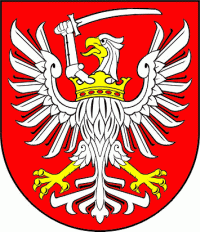 Znak postępowania: PZD 11.252.3.03.2018INWESTOR:Powiatowy Zarząd Dróg w Toruniuul. Polna 11387-100 ToruńSPECYFIKACJA ISTOTNYCH WARUNKÓW ZAMÓWIENIAPrzedmiot zamówienia:Opracowanie dokumentacji projektowo-kosztorysowej na przebudowę ciągu komunikacyjnego; dróg powiatowych nr 1544C Dąbrowa Chełmińska – Bolumin – Skłudzewo w km 6+400 do 6+698 na dł. 0,298 m oraz drogi powiatowej nr 2002C  Gierkowo – Skłudzewo - Rzęczkowo w km 3+860 do 6+441 na dł. 2,581 kmRodzaj zamówienia: UsługiZatwierdzam: .................................Marzec 2018r.Rozdział I. Nazwa i adres ZamawiającegoPowiatowy Zarząd Dróg w Toruniuul. Polna 11387-100 ToruńTel/faks. (56)-66 44-775www.bip.powiattorunski.plpzdtorun@wp.plRozdział II. Tryb udzielenia zamówienia1. Postępowanie o udzielenie zamówienia prowadzone jest w trybie przetargu nieograniczonego z zachowaniem zasad określonych Ustawą z dnia 29 stycznia 2004 r. – Prawo zamówień publicznych (Dz. U. z 2017 r. poz. 1579, 2018 z późn. zm.) o wartości szacunkowej ustalonej poniżej kwot określonych w przepisach wydanych na podstawie art. 11 ust. 8 ustawy Pzp. W kwestiach nieuregulowanych powyższą ustawą stosuje się przepisy ustawy – Kodeks cywilny.2. Rodzaj zamówienia: usługi3. Ogłoszenie o zamówieniu zostało opublikowane w Biuletynie Zamówień Publicznych, w miejscu publicznie dostępnym; w siedzibie Zamawiającego na tablicy ogłoszeń oraz na stronie internetowej w Biuletynu Informacji Publicznej.4. Inne ustalenia: 4.1. W zakresie podwykonawstwa Zamawiający nie zastrzega obowiązku osobistego wykonania zamówienia przez Wykonawcę w oparciu o art. 36 ust. 2 pkt. 11 ustawy Pzp.  Wykonawca może powierzyć wykonanie części zamówienia Podwykonawcom. Brak informacji oznaczać będzie, iż Wykonawca samodzielnie zrealizuje zamówienie. Jeżeli zmiana albo rezygnacja z Podwykonawcy dotyczy podmiotu, na którego zasoby Wykonawca powoływał się, na zasadach określonych w art. 22a ust. 1 ustawy Pzp, w celu wykazania spełniania warunków udziału w postępowaniu, Wykonawca obowiązany jest wykazać Zamawiającemu, że proponowany inny Podwykonawca lub Wykonawca samodzielnie spełnia je w stopniu nie mniejszym niż Podwykonawca , na którego zasoby Wykonawca powoływał się w trakcie postępowania o udzielenie zamówienia. 4.2. Zamawiający nie wymaga i nie dopuszcza możliwości składania ofert wariantowych.4.3. Nie dopuszcza się składania ofert częściowych4.4. Zamawiający nie przewiduje zawarcia umowy ramowej.4.5. Zamawiający nie przewiduje przeprowadzenia aukcji elektronicznej.4.6. Zamawiający nie przewiduje rozliczeń w walutach obcych. 4.7. Zamawiający nie przewiduje zastosowania dynamicznego systemu zakupów. 4.8. Zamawiający nie przewiduje wymagań, o których mowa w art. 29 ust.4 ustawy Pzp. 4.9. Zamawiający nie będzie udzielać zaliczek na poczet wykonania zamówienia. 4.10. Zamawiający nie przewiduje możliwości udzielenia zamówień uzupełniających, o których mowa w art. 67 ust. 1 pkt 6 ustawy PZP.5. Zamawiający informuje, że przed wszczęciem postępowania o zamówienie publiczne nie przeprowadzono dialogu technicznego.6. Nowa infrastruktura wytworzona w ramach zamówienia powinna być zgodna z koncepcją uniwersalnego projektowania, bez możliwości odstępstw od stosowania wymagań prawnych w zakresie dostępności dla osób z niepełnosprawnością wynikających z obowiązujących przepisów budowlanych7. Wykonawca w ramach realizacji zamówienia zobowiązany będzie opracować oraz dostarczyć Zamawiającemu wraz z dokumentacją projektową wymagania zatrudnienia przez wykonawcę lub podwykonawcę robót budowlanych na podstawie umowy o pracę osób wykonujących czynności w zakresie realizacji zamówienia, jeżeli wykonanie tych czynności polega na wykonywaniu pracy w sposób określony w art. 22 § 1 ustawy z dnia 26 czerwca 1974 r. – Kodeks pracy (Dz. U. z 2014 r. poz. 1502, z późn. zm.) zgodnie z art. 29 ust. 3a ustawy Prawo zamówień publicznych.Rozdział III. Opis przedmiotu zamówienia1. Przedmiotem zamówienia są usługi polegające na opracowaniu dokumentacji projektowo kosztorysowej dot. przebudowy ciągu komunikacyjnego; dróg powiatowych nr 1544C Dąbrowa Chełmińska – Bolumin – Skłudzewo w km 6+400 do 6+698 na dł. 0,298 m oraz drogi powiatowej nr 2002C  Gierkowo – Skłudzewo - Rzęczkowo w km 3+860 do 6+441.Zakres dokumentacji  obejmuje:- opracowanie projektów budowlanych oraz wykonawczych wraz z uzyskaniem uzgodnień gestorów z poszczególnych branż; (4 kpl.)- opracowanie specyfikacji technicznych. Opracowania muszą być wykonane zgodnie z Zaleceniami do Wykonawstwa i Odbioru poszczególnych robót wydanych przez GDDP i Instytut Badawczy Dróg i Mostów,;(1 kpl.)- przygotowanie przedmiaru robót/kosztorysu ślepego; (1 kpl.)- opracowanie kosztorysu inwestorskiego; (1 kpl.)- uzyskanie map do celów projektowych oraz stosownych opinii;- uzyskanie decyzji środowiskowej (w przypadku potrzeby);- złożenie dokumentów do stosownych instytucji o uzyskanie pozwolenia na budowę wraz z jego uzyskaniem;- uwzględnienie w projekcie wymagań Zamawiającego w zakresie zawarcia elementów poprawiających bezpieczeństwo użytkowników ruchu drogowego.Wszystkie opracowania należy wykonać w formie tradycyjnej (papierowej) oraz elektronicznej w formatach otwartych do edycji *.doc, *.xls, *.ppt, *.dgn lub *.dwg (grafika) oraz dodatkowo całość opracowania w formacie *.pdf.  Należy dołączyć po 2 egzemplarze w wersji elektronicznej na płytach CD/DVD. Dokumentacja w wersji elektronicznej musi ściśle odpowiadać wersji papierowej, tj. zawierać jej całą zawartość.Uwaga: Wyżej wymienione dokumentacje należy sporządzić według wytycznych Rozporządzenia Ministra Infrastruktury z dnia 2 września 2004 r. (Dz. U. z 2012r. poz. 365 z późn. zm) w sprawie szczegółowego zakresu i formy dokumentacji projektowej, specyfikacji technicznych wykonania i odbioru robót budowlanych oraz programu funkcjonalno – użytkowego. Ponadto należy uwzględnić zapisy o których mowa w Rozporządzeniu Ministra Infrastruktury z dnia 18maja 2004 r. w sprawie  określania metod i podstaw sporządzania kosztorysu inwestorskiego, obliczania planowanych kosztów prac projektowych oraz planowanych kosztów robót budowlanych określonych w programie funkcjonalno - użytkowym2. Kod CPV. Oznaczenie według  Wspólnego Słownika Zamówień CPV:3, Projekt należy opracować w oparciu o obowiązujące przepisy i wiedzę inżynierską ze szczególnym uwzględnieniem:Ustawa o drogach publicznych z dnia 21 marca 1985r. (Dz. U. z 2016, poz. 1440 z późn. zm.),Ustawa o szczególnych zasadach przygotowania i realizacji inwestycji w zakresie dróg publicznych z dnia 10 kwietnia 2003r. (tekst jednolity Dz. U. z 2015, poz. 2031 z późn. zm.),Ustawa prawo budowlane z dnia 7 lipca 1994r. (tekst jednolity Dz. U. 2016, poz. 290 z późn. zm.),Ustawa o udostępnianiu informacji o środowisku i jego ochronie, udziale społeczeństwa w ochronie środowiska oraz ocenach oddziaływania na środowisko z dnia 3 października 2008r. (tekst jednolity Dz. U. 2016, poz. 353 ze zm.),Rozporządzenie Ministra Transportu, Budownictwa i Gospodarki Morskiej z dnia 25 kwietnia 2012 r. w sprawie ustalenia geotechnicznych warunków posadowienia obiektów budowlanych (Dz. U. 2012, poz. 463)Rozporządzenie Ministra Transportu, Budownictwa i Gospodarki Morskiej z dnia 25 kwietnia 2012 r. w sprawie szczegółowego zakresu i formy projektu budowlanego (Dz. U. 2012, poz. 462 ze zm.)Rozporządzenie Ministra Transportu i Gospodarki Morskiej z dnia 2 marca 1999r. w sprawie warunków technicznych, jakim powinny odpowiadać drogi publiczne i ich usytuowanie (Dz. U z 2016, poz. 124),Wytyczne Projektowania Skrzyżowań Drogowych – Generalna Dyrekcja Dróg Publicznych 2001,Metody obliczania przepustowości skrzyżowań z sygnalizacją świetlną, Warszawa 2004,Metody obliczania przepustowości skrzyżowań bez sygnalizacji świetlnej, Warszawa 2004, Ustawa z dnia 20 czerwca 1997r. „Prawo o ruchu drogowym” (t.j. Dz. U. 2012, poz. 1137 z późn. zm.),Rozporządzenie Ministrów Infrastruktury oraz Spraw Wewnętrznych i Administracji z dnia 31 lipca 2002r. „W sprawie znaków i sygnałów drogowych” (Dz. U. 2002, Nr 170, poz. 1393 z dnia 12 października 2002r. z późn. zm.),Rozporządzenie Ministra Infrastruktury z dnia 3 lipca 2003r. „W sprawie szczegółowych warunków technicznych dla znaków i sygnałów drogowych oraz urządzeń bezpieczeństwa ruchu drogowego i warunków ich umieszczania na drogach: załączniki  nr 1, 2, 3, 4 (Dz. U. 2003, Nr 220 poz. 2181 z dnia 23 grudnia 2003r. z późn. zm.),Rozporządzenie Ministrów Infrastruktury oraz Spraw Wewnętrznych i Administracji z dnia 23 września 2008r. „zmieniające rozporządzenie w sprawie znaków i sygnałów drogowych” (Dz. U. 2008, Nr 179, poz. 1104 z 23 września 2008r.),Rozporządzenie Ministrów Infrastruktury i Rozwoju oraz Spraw Wewnętrznych z dnia 3 lipca 2015r. „zmieniające rozporządzenie w sprawie znaków i sygnałów drogowych” (Dz. U. 2015, poz. 1313 z 9 października 2015r.),Rozporządzenie Ministra Infrastruktury z dnia 23.09.2003r. w sprawie szczegółowych warunków zarządzania ruchem na drogach oraz wykonywania nadzoru nad tym zarządzeniem (Dz. U. 2003, Nr 177, poz. 1729 ze zm.).Rozporządzenie Ministra Infrastruktury z dnia 18.05.2004 r. w sprawie określenia metod i podstaw sporządzania kosztorysu inwestorskiego, obliczania planowanych kosztów prac projektowych oraz planowanych kosztów robót budowlanych określonych w programie funkcjonalno-użytkowym (Dz. U. z 2004, nr 130, poz. 1389 ze zm.),Rozporządzenie Ministra Gospodarki Przestrzennej i Budownictwa z dnia 21 lutego 1995r. w sprawie rodzaju i zakresu opracowań geodezyjno-kartograficznych oraz czynności geodezyjnych obowiązujących w budownictwie (Dz.U.1995.25.133).4. W przypadku wystąpienia okoliczności określonych w art. 145 ustawy Prawo zamówień publicznych Zamawiający może odstąpić od umowy, bądź zakres robót może ulec zmianie,: np. w przypadku nie uzyskania dofinansowania ze źródeł zewnętrznych na przedmiotowe zadanie.5. Zaproponowane w wykonywanych opracowaniach rozwiązania powinny być zgodne z obowiązującymi przepisami, w tym techniczno – budowlanymi, normami, standardami obowiązującymi w Polsce oraz Unii Europejskiej.Tam, gdzie na rysunkach, w Specyfikacji Technicznych Wykonania i Odbioru Robót Budowlanych, Programie Funkcjonalno - Użytkowym lub opisie przedmiotu zamówienia zostały wskazane pochodzenie (marka, znak towarowy, producent, dostawca) materiałów lub normy, o których mowa w art. 30 ust. 1-3 ustawy PZP, Zamawiający dopuszcza oferowanie materiałów lub rozwiązań równoważnych. Pod pojęciem równoważności rozumieć należy, iż zagwarantują one realizację zamówienia w zgodzie z opisem przedmiotu zamówienia oraz zapewnią uzyskanie parametrów technicznych nie gorszych od założonych w w/w dokumentach. Podane w opisach przedmiotu zamówienia nazwy własne nie mają na celu naruszenia art. 29 i 7 ustawy z dnia 29 stycznia 2004r. Prawo zamówień publicznych a mają jedynie za zadanie sprecyzowanie oczekiwań jakościowych, technicznych i technologicznych Zamawiającego.6. Przedmiot zamówienia winien być wykonany zgodnie z koncepcją uniwersalnego projektowania, opartego na siedmiu regułach:Użyteczność dla osób o różnej sprawności,Elastyczność w użytkowaniu,Proste i intuicyjne użytkowanie,Czytelna informacja,Tolerancja na błędy,Wygodne użytkowanie bez wysiłku,Wielkość i przestrzeń odpowiednie dla dostępu i użytkowania,Percepcja równości (Regułę definiuje się w następujący sposób: „Projekt winien minimalizować możliwość postrzegania indywidualnego jako dyskryminujące” (źródło: Kondrad Kaletsch, 2009, The Eighth Principle of Universal Design [w:] Design for All [online]. Newsletter Design For All, Vol-4 march 2009. New Delhi: Institute of India 2009, str.67–72. [dostęp: 25 czerwca 2009]. Dostęp w Word Wide Web: http://www.designforall.in/newsletter_March2009.pdf,) jest to zgodne z art. 9 i 19 Konwencji, które wskazują na samodzielne i na równych prawach korzystanie ze środowiska zurbanizowanego, usług, produktów i dostępu do TIK w sposób, który nie prowadzi do dyskryminacji i stygmatyzacji z uwagi na niepełnosprawność).7. Wymagany okres gwarancji na wykonane roboty wynosi nie mniej niż 12 miesięcy od dnia odbioru dokumentacji. Faktyczny okres gwarancji zostanie udzielony na czas określony w najkorzystniejszej ofercie wybranej przez Zamawiającego oraz zostanie wpisany w umowę z Wykonawcą realizującym zamówienie8. Zamawiający dopuszcza wykonywanie części zamówienia przy udziale podwykonawców, pod następującymi warunkami:8.1. Wykonawca (w przypadku otrzymania zamówienia) będzie odpowiadał za jakość i terminowość prac przez nich wykonanych.8.2. Wykonawca określi części zamówienia, które zostaną im powierzone. 9.  Zaleca się, aby Wykonawcy dokonali wizji lokalnej miejsca realizacji przedmiotu zamówienia i jegookolic w celu dokonania oceny dokumentów i informacji przekazywanych w ramach niniejszego postępowania. 10. Zamawiający przewiduje możliwość zmiany postanowień zawartej umowy z wykonawcą w zakresie określonym we wzorze umowy.11. Zamówienie musi odpowiadać wymaganiom technicznym i terminowym określonym we wszystkich rozdziałach niniejszej Specyfikacji. Rozdział IV. Termin wykonania zamówieniaNieprzekraczalny termin realizacji zamówienia, przez co rozumie się dostarczenie Zamawiającemu kompletnej dokumentacji wynikającej z opisu przedmiotu zamówienia oraz złożenie Wniosku o zgłoszenie/pozwolenie na budowę wraz z jego uzyskaniem do dn. 15.12.2018r.Rozdział V. Warunki udziału w postępowaniu;1.  O udzielenie zamówienia mogą ubiegać się Wykonawcy, którzy spełniają warunki dotyczące:A)  Kompetencji lub uprawnień do prowadzenia określonej działalności zawodowej, o ile wynika to z odrębnych przepisów: Zamawiający nie precyzuje w tym zakresie żadnych wymagań, których spełnianie Wykonawca zobowiązany jest wykazać w sposób szczególny. B) Zdolności technicznej i zawodowej:a) Wykonawca musi udowodnić, iż wykonał (zrealizował i zakończył) nie wcześniej niż w okresie ostatnich trzech lat przed upływem terminu składania ofert w niniejszym postępowaniu, a jeżeli okres prowadzenia działalności jest krótszy – w tym okresie, co najmniej cztery zadania związane z realizacją prac projektowych drogowych o wartości nie mniejszej niż 20.000 zł netto każde dla których to uzyskano decyzje pozwolenia na budowę/decyzję ZRIDUwaga: - przez wykonanie (zrealizowanie i zakończenie) należy rozumieć doprowadzenie co najmniej do podpisania protokołu końcowego odbioru robót oraz wystawienie pozwolenia na budowę/decyzji ZRID; - przez jedno zadanie należy rozumieć usługę (zaprojektowanie) zrealizowaną w oparciu o jedną umowę cywilnoprawną; - wartości podane w walutach innych niż PLN należy przeliczyć na PLN wg średniego kursu NBP z na dzień podpisania protokołu końcowego odbioru robót. Wykonawca zobowiązany jest podać w wykazie kurs przeliczeniowy. b) Wykonawca musi wykazać, iż dysponuje osobami, które będą uczestniczyć w wykonywaniu zamówienia, dysponuje i/lub będzie dysponował minimum osobą lub osobami posiadającymi uprawnienia do projektowania w specjalności inżynieryjnej drogowej bez ograniczeń.Uwaga: przez uprawnienia budowlane rozumie się uprawnienia wydane na podstawie rozporządzenia Ministra Infrastruktury i Rozwoju z dnia 11 września 2014r. w sprawie samodzielnych funkcji technicznych w budownictwie (Dz. U. z 2014r., poz. 1278) lub odpowiadające im ważne uprawnienia wydane na podstawie wcześniej obowiązujących przepisów, lub odpowiadające im uprawnienia budowlane, które zostały wydane obywatelom państw Europejskiego Obszaru Gospodarczego oraz Konfederacji Szwajcarskiej, z zastrzeżeniem art.12a oraz innych przepisów ustawy z dnia 7 lipca 1994r. Prawo Budowlane ( t. jedn. Dz. U. z 2016r., poz. 290 ze zm.) oraz ustawy z dnia 22 grudnia 2015r. o zasadach uznawania kwalifikacji zawodowych nabytych w państwach członkowskich Unii Europejskiej ( Dz. U. z 2016r., poz. 65).C) Sytuacji finansowej i ekonomicznejZamawiający nie precyzuje w tym zakresie żadnych wymagań, których spełnianie Wykonawca zobowiązany jest wykazać w sposób szczególny. 2. Zamawiający zastrzega, iż w prowadzonym postępowaniu może najpierw dokonać oceny ofert, a następnie zbadać, czy wykonawca, którego oferta została oceniona jako najkorzystniejsza, nie podlega wykluczeniu oraz spełnia warunki udziału w postępowaniu. Rozdział VI. Podstawy wykluczenia1. W zakresie spełniania przez Wykonawcę warunków, o których mowa w art. 22 ust. 1b ustawy Pzp należy przedłożyć: A) aktualne na dzień składania ofert oświadczenie dotyczące spełniania warunków udziału w postępowaniu stanowiące wstępne potwierdzenie, że Wykonawca spełnia warunki udziału w postępowaniu, zgodne z treścią załącznika do SIWZ B) Wykaz oświadczeń lub dokumentów składanych przez Wykonawcę, którego oferta została najwyżej oceniona w postępowaniu, na wezwanie Zamawiającego w celu potwierdzenia okoliczności, o których mowa w art. 25 ust. 1 pkt 1 ustawy Pzp: a) wykazu dostaw lub usług wykonanych, a w przypadku świadczeń okresowych lub ciągłych również wykonywanych, w okresie ostatnich 3 lat przed upływem terminu składania ofert albo wniosków o dopuszczenie do udziału w postępowaniu, a jeżeli okres prowadzenia działalności jest krótszy – w tym okresie, wraz z podaniem ich wartości, przedmiotu, dat wykonania i podmiotów, na rzecz których dostawy lub usługi zostały wykonane, oraz załączeniem dowodów określających czy te dostawy lub usługi zostały wykonane lub są wykonywane należycie, przy czym dowodami, o których mowa, są referencje bądź inne dokumenty wystawione przez podmiot, na rzecz którego dostawy lub usługi  były wykonywane, a w przypadku świadczeń okresowych lub ciągłych są wykonywane, a jeżeli z uzasadnionej przyczyny o obiektywnym charakterze wykonawca nie jest w stanie uzyskać tych dokumentów – oświadczenie wykonawcy; w przypadku świadczeń okresowych lub ciągłych nadal wykonywanych referencje bądź inne dokumenty potwierdzające ich należyte wykonywanie powinny być wydane nie wcześniej niż 3 miesiące przed upływem terminu składania ofert albo wniosków o dopuszczenie do udziału w postępowaniu b) wykaz osób, skierowanych przez wykonawcę do Realizacji zamówienia publicznego, w szczególności odpowiedzialnych za świadczenie usług, kontrolę jakości lub kierowanie robotami budowlanymi, wraz z informacjami na temat ich kwalifikacji zawodowych, uprawnień, doświadczenia i wykształcenia niezbędnych do wykonania zamówienia publicznego, a także zakresu wykonywanych przez nie czynności oraz informacją o podstawie do dysponowania tymi osobami; stanowiący oświadczenie zgodne z treścią załącznika do  SIWZ; C) Jeżeli z uzasadnionej przyczyny Wykonawca nie może złożyć dokumentów dotyczących sytuacji finansowej lub ekonomicznej wymaganych przez Zamawiającego, może złożyć inny dokument, który w wystarczający sposób potwierdza spełnianie opisanego przez Zamawiającego warunku udziału w postępowaniu. D) Jeżeli wykaz, oświadczenia lub inne złożone przez Wykonawcę dokumenty wzbudzą wątpliwości Zamawiającego, Zamawiający zwróci się bezpośrednio do właściwego podmiotu, na rzecz którego roboty budowlane były wykonane, o dodatkowe informacje lub dokumenty w tym zakresie.2. W zakresie wykazania braku podstaw do wykluczenia z postępowania na podstawie art. 24 ust. 1 pkt 12-23 i ust. 5 ustawy Pzp należy przedłożyć A) aktualne na dzień składania ofert oświadczenie dotyczące przesłanek wykluczenia z postępowania stanowiące wstępne potwierdzenie, że Wykonawca nie podlega wykluczeniu z udziału w postępowaniu, zgodne z treścią załącznika do SIWZ B)  w terminie 3 dni od zamieszczenia na stronie internetowej Zamawiającego informacji z otwarcia ofert, o której mowa w art. 86 ust.5 ustawy Pzp, Wykonawca zobowiązany jest przekazać Zamawiającemu oświadczenie Wykonawcy o przynależności albo braku przynależności do tej samej grupy kapitałowej, zgodne z treścią załącznika do SIWZ; w przypadku przynależności do tej samej grupy kapitałowej Wykonawca może złożyć wraz z oświadczeniem dokumenty bądź informacje potwierdzające, że powiązania z innym Wykonawcą nie prowadzą do zakłócenia konkurencji w postępowaniu. C) Wykaz oświadczeń lub dokumentów składanych przez Wykonawcę, którego oferta została najwyżej oceniona w postępowaniu, na wezwanie Zamawiającego w celu potwierdzenia okoliczności, o których mowa w art. 25 ust. 1 pkt 3 ustawy Pzp: - odpis z właściwego rejestru lub z centralnej ewidencji i informacji o działalności gospodarczej, jeżeli odrębne przepisy wymagają wpisu do rejestru lub ewidencji, w celu potwierdzenia braku podstaw wykluczenia na podstawie art. 24 ust. 5 pkt 1 ustawy a) Jeżeli Wykonawca ma siedzibę lub miejsce zamieszkania poza terytorium Rzeczypospolitej Polskiej, zamiast dokumentu, o których mowa w pkt. powyżej, składa dokument wystawiony w kraju, w którym ma siedzibę lub miejsce zamieszkania, potwierdzający, że nie otwarto jego likwidacji ani nie ogłoszono upadłości. b)  Dokument, o którym mowa w pkt. C. powinien być wystawiony nie wcześniej niż 6 miesięcy przed upływem terminu składania ofert. c) Jeżeli w kraju, w którym Wykonawca ma siedzibę lub miejsce zamieszkania lub miejsce zamieszkania ma osoba, której dokument dotyczy, nie wydaje się dokumentu, o którym mowa w pkt. C, zastępuje się go dokumentem zawierającym odpowiednio oświadczenie Wykonawcy, ze wskazaniem osoby albo osób uprawnionych do jego reprezentacji, lub oświadczenie osoby, której dokument miał dotyczyć, złożone przed notariuszem lub przed organem sądowym, administracyjnym albo organem samorządu zawodowego lub gospodarczego właściwym ze względu na siedzibę lub miejsce zamieszkania Wykonawcy lub miejsce zamieszkania tej osoby – pkt. b. stosuje się odpowiednio. D) W przypadku wątpliwości co do treści dokumentu złożonego przez Wykonawcę, Zamawiający może zwrócić się do właściwych organów odpowiednio kraju, w którym Wykonawca ma siedzibę lub miejsce zamieszkania lub miejsce zamieszkania ma osoba, której dokument dotyczy, o udzielenie niezbędnych informacji dotyczących tego dokumentu. 3. Informacja dla Wykonawców wspólnie ubiegających się o udzielenie zamówienia (spółki cywilne lub konsorcja): A) Wykonawcy mogą wspólnie ubiegać się o udzielenie zamówienia. W takim przypadku Wykonawcy ustanawiają Pełnomocnika do reprezentowania ich w postępowaniu o udzielenie zamówienia albo reprezentowania w postępowaniu i zawarcia umowy w sprawie zamówienia publicznego B) oświadczenia wymienione w Rozdziale VI pkt. 1A i 2A składa każdy z Wykonawców wspólnie ubiegających się o udzielenie zamówienia; dokumenty te potwierdzają spełnianie warunków udziału w postępowaniu oraz brak podstaw wykluczenia w zakresie, w którym każdy z Wykonawców wykazuje spełnianie warunków udziału w postępowaniu oraz brak podstaw wykluczenia C) oświadczenia wymienione w Rozdziale VI pkt 1B., składa Pełnomocnik w imieniu wszystkich Wykonawców wspólnie ubiegających się o udzielenie zamówienia; D)  dokumenty wymienione w pkt. powyższym, składa w imieniu wszystkich ten lub ci spośród Wykonawców składających wspólną ofertę, którzy spełniają dany warunek samodzielnie bądź łącznie zgodnie z wymaganiami określonymi przez Zamawiającego w niniejszym postępowaniu E)  w celu wykazania braku podstaw do wykluczenia z postępowania od Wykonawców składających wspólną ofertę oświadczenia i dokumenty wymienione w Rozdziale VI pkt. 2. składa każdy z Wykonawców wspólnie ubiegających się o udzielenie zamówienia 4. Informacja dla Wykonawców polegających na zasobach podmiotów, na zasadach określonych w art. 22a ustawy Pzp oraz zamierzających powierzyć wykonanie części zamówienia podwykonawcom A)  Wykonawca może w celu potwierdzenia spełniania warunków udziału w postępowaniu, w stosownych sytuacjach oraz w odniesieniu do konkretnego zamówienia, lub jego części, polegać na zdolnościach technicznych lub zawodowych lub sytuacji finansowej lub ekonomicznej innych podmiotów, niezależnie od charakteru prawnego łączących go z nim stosunków prawnych.B) Wykonawca, który polega na zdolnościach lub sytuacji innych podmiotów musi udowodnić Zamawiającemu, że realizując zamówienie, będzie dysponował niezbędnymi zasobami tych podmiotów, w szczególności przedstawiając zobowiązanie tych podmiotów do oddania mu do dyspozycji niezbędnych zasobów na potrzeby realizacji zmówienia - zobowiązanie powinno być podpisane przez osoby upoważnione do reprezentowania tych podmiotów i należy je złożyć wraz z ofertą.  - zobowiązanie wskazane powyżej, składa Pełnomocnik w imieniu wszystkich Wykonawców wspólnie ubiegających się o udzielenie zamówieniaD)  Zamawiający oceni, czy udostępniane Wykonawcy przez inne podmioty zdolności techniczne lub zawodowe lub ich sytuacja finansowa lub ekonomiczna, pozwalają na wykazanie przez Wykonawcę spełniania warunków udziału w postępowaniu oraz zbada, czy nie zachodzą wobec tego podmiotu podstawy wykluczenia, o których mowa w art. 24 ust. 1 pkt 13–22 ustawy Pzp oraz, o których mowa w pkt 2 powyżej; E) W odniesieniu do warunków dotyczących wykształcenia, kwalifikacji zawodowych lub doświadczenia, Wykonawca może polegać na zdolnościach innych podmiotów, jeśli podmioty te zrealizują roboty budowlane lub usługi, do realizacji których te zdolności są wymagane. F)  Wykonawca, który polega na sytuacji finansowej lub ekonomicznej innych podmiotów, odpowiada solidarnie z podmiotem, który zobowiązał się do udostępnienia zasobów, za szkodę poniesioną przez Zamawiającego powstałą wskutek nieudostępnienia tych zasobów, chyba że za nieudostępnienie zasobów nie ponosi winy. G)  Jeżeli zdolności techniczne lub zawodowe lub sytuacja ekonomiczna lub finansowa, podmiotu, o którym mowa w Rozdziale VI pkt 4A. powyżej, nie potwierdzą spełnienia przez Wykonawcę warunków udziału w postępowaniu lub zachodzą wobec tych podmiotów podstawy wykluczenia, Zamawiający zażąda, aby Wykonawca w terminie określonym przez Zamawiającego: zastąpił ten podmiot innym podmiotem lub podmiotami lub zobowiązał się do osobistego wykonania odpowiedniej części zamówienia, jeżeli wykaże zdolności techniczne lub zawodowe lub sytuację finansową lub ekonomiczną, o których mowa w pkt 4A. powyżej.H)  W celu oceny, czy Wykonawca polegając na zdolnościach lub sytuacji innych podmiotów na zasadach określonych w art. 22a ustawy Pzp, będzie dysponował niezbędnymi zasobami w stopniu umożliwiającym należyte wykonanie zamówienia publicznego oraz oceny, czy stosunek łączący Wykonawcę z tymi podmiotami gwarantuje rzeczywisty dostęp do ich zasobów, Zamawiający żąda dokumentów dotyczących: - zakresu dostępnych Wykonawcy zasobów innego podmiotu; - sposobu wykorzystania zasobów innego podmiotu, przez Wykonawcę, przy wykonywaniu zamówienia publicznego; - zakresu i okresu udziału innego podmiotu przy wykonywaniu zamówienia publicznego; - czy podmiot, na zdolnościach, którego Wykonawca polega w odniesieniu do warunków udziału w postępowaniu dotyczących wykształcenia, kwalifikacji zawodowych lub doświadczenia, zrealizuje roboty budowlane lub usługi, których wskazane zdolności dotyczą. I)  Wykonawca, który powołuje się na zasoby innych podmiotów, w celu wykazania braku istnienia wobec nich podstaw wykluczenia oraz spełniania, w zakresie, w jakim powołuje się na ich zasoby, warunków udziału w postępowaniu, zamieszcza informacje o tych podmiotach w oświadczeniu, o który mowa w pkt 1.A. i 2 B. powyżej. J) Zamawiający żąda od Wykonawcy, który polega na zdolnościach lub sytuacji innych podmiotów na zasadach określonych w art. 22a ustawy Pzp, aby przedstawił w odniesieniu do tych podmiotów następujące dokumenty: a)  informację z Krajowego Rejestru Karnego w zakresie określonym w art. 24 ust. 1 pkt 13, 14 i 21 ustawy Pzp oraz, odnośnie skazania za wykroczenie na karę aresztu, w zakresie określonym w  art. 24 ust. 5 pkt 5 i 6 ustawy Pzp, wystawioną nie wcześniej niż 6 miesięcy przed upływem terminu składania ofert; b) zaświadczenie właściwego naczelnika urzędu skarbowego potwierdzające, że podmiot nie zalega z opłacaniem podatków, wystawione nie wcześniej niż 3 miesiące przed upływem terminu składania ofert, lub innego dokument potwierdzający, że podmiot zawarł porozumienie z właściwym organem podatkowym w sprawie spłat tych należności wraz z ewentualnymi odsetkami lub grzywnami, w szczególności uzyskał przewidziane prawem zwolnienie, odroczenie lub rozłożenie na raty zaległych płatności lub wstrzymanie w całości wykonania decyzji właściwego organu;c)  zaświadczenie właściwej terenowej jednostki organizacyjnej Zakładu Ubezpieczeń Społecznych lub Kasy Rolniczego Ubezpieczenia Społecznego albo inny dokument potwierdzający, że podmiot nie zalega z opłacaniem składek na ubezpieczenia społeczne lub zdrowotne, wystawione nie wcześniej niż 3 miesiące przed upływem terminu składania ofert, lub inny dokument potwierdzający, że podmiot zawarł porozumienie z właściwym organem w sprawie spłat tych należności wraz z ewentualnymi odsetkami lub grzywnami, w szczególności uzyskał przewidziane prawem zwolnienie, odroczenie lub rozłożenie na raty zaległych płatności lub wstrzymanie w całości wykonania decyzji właściwego organu d)  odpis z właściwego rejestru lub z centralnej ewidencji i informacji o działalności gospodarczej, jeżeli odrębne przepisy wymagają wpisu do rejestru lub ewidencji, w celu potwierdzenia braku podstaw wykluczenia na podstawie art. 24 ust. 5 pkt 1 ustawy; e)  oświadczenie podmiotu o braku wydania wobec niego prawomocnego wyroku sądu lub ostatecznej decyzji administracyjnej o zaleganiu z uiszczaniem podatków, opłat lub składek na ubezpieczenia społeczne lub zdrowotne albo – w przypadku wydania takiego wyroku lub decyzji – dokumenty potwierdzające dokonanie płatności tych należności wraz z ewentualnymi odsetkami lub grzywnami lub zawarcie wiążącego porozumienia w sprawie spłat tych należności; f)  oświadczenie podmiotu o braku orzeczenia wobec niego tytułem środka zapobiegawczego zakazu ubiegania się o zamówienia publiczne; g) oświadczenie podmiotu o braku wydania prawomocnego wyroku sądu skazującego za wykroczenie na karę ograniczenia wolności lub grzywny w zakresie określonym w art. 24 ust. 5 pkt 5 i 6 ustawy; h)  oświadczenie podmiotu o braku wydania wobec niego ostatecznej decyzji administracyjnej o na-ruszeniu obowiązków wynikających z przepisów prawa pracy, prawa ochrony środowiska lub przepisów o zabezpieczeniu społecznym w zakresie określonym przez zamawiającego na pod-stawie art. 24 ust. 5 pkt 7 ustawy Pzp; i)  oświadczenie podmiotu o niezaleganiu z opłacaniem podatków i opłat lokalnych, o których mowa w ustawie z dnia 12 stycznia 1991r. o podatkach i opłatach lokalnych. 5. Pozostałe informacje dotyczące oświadczeń lub dokumentów: A)  w przypadku wskazania przez Wykonawcę dostępności oświadczeń lub dokumentów, o których mowa w niniejszym rozdziale pkt 1 i 2., z wyjątkiem oświadczeń wskazanych w niniejszym rozdziale  pkt 1.A i 1.B. powyżej, w formie elektronicznej pod określonymi adresami internetowymi ogólnodostępnych i bezpłatnych baz danych, Zamawiający pobierze samodzielnie z tych baz danych wskazane przez Wykonawcę oświadczenia lub dokumenty. Zamawiający może zażądać od Wykonawcy przedstawienia tłumaczenia na język polski wskazanych przez Wykonawcę i pobranych samodzielnie przez Zamawiającego dokumentów; B) w przypadku wskazania przez Wykonawcę oświadczeń lub dokumentów, o których mowa w niniejszym rozdziale pkt 1. i 2., z wyjątkiem oświadczeń wskazanych pkt 1.A i 1.B. powyżej, które znajdują się w posiadaniu Zamawiającego, w szczególności oświadczeń lub dokumentów przechowywanych przez Zamawiającego zgodnie z art. 97 ust. 1 ustawy Pzp, Zamawiający w celu potwierdzenia okoliczności, o których mowa w art. 25 ust. 1 pkt 1 i 3 ustawy Pzp, skorzysta z posiadanych oświadczeń lub dokumentów, o ile są one aktualne; C) Wykonawca wpisany do urzędowego wykazu zatwierdzonych wykonawców lub Wykonawca certyfikowany przez jednostki certyfikujące spełniające wymogi europejskich norm certyfikacji może złożyć zaświadczenie o wpisie do urzędowego wykazu wydane przez właściwy organ lub certyfikat wydany przez właściwą jednostkę certyfikującą kraju, w którym Wykonawca ten ma siedzibę lub miejsce zamieszkania, wskazujące na dokumenty stanowiące podstawę wpisu lub uzyskania certyfikacji, w miejsce odpowiednich dokumentów wymienionych w niniejszym rozdziale pkt 1. i 2. powyżej. 6. Forma dokumentówA) oświadczenia wymienione w pkt 1 i 2. niniejszego Rozdziału dotyczące Wykonawcy i innych podmiotów, na których zdolnościach lub sytuacji polega Wykonawca na zasadach określonych w art. 22a ustawy Pzp oraz dotyczące podwykonawcy, składane są w oryginale - również oświadczenia złożone w trybie art. 26 ust. 3 ustawy Pzp, w trybie art. 26 ust. 4 oraz art. 90 ust. 1 ustawy Pzp, a także dla zmiany lub wycofania oferty; B)  dokumenty inne niż oświadczenia wskazane w pkt 6 A. powyżej, składane są w oryginale lub kopii poświadczonej za zgodność z oryginałem; C)  za oryginał, o którym mowa w pkt 6.A i 6.B powyżej, uważa się oświadczenie lub dokument złożony w formie pisemnej lub w formie elektronicznej podpisany odpowiednio własnoręcznym podpisem albo kwalifikowalnym podpisem elektronicznym przez odpowiednio Wykonawcę, pod-miot, na którego zdolnościach lub sytuacji polega Wykonawca, Wykonawców wspólnie ubiegających się o udzielenie zamówienia publicznego albo podwykonawcę; D) poświadczenia za zgodność z oryginałem dokonuje odpowiednio Wykonawca, podmiot, na którego zdolnościach lub sytuacji polega Wykonawca, Wykonawcy wspólnie ubiegający się o udzielenie zamówienia publicznego albo podwykonawca, w zakresie dokumentów, które każdego z nich dotyczą; E)  poświadczenie za zgodność z oryginałem następuje w formie pisemnej lub w formie elektronicznej podpisane odpowiednio własnoręcznym podpisem albo kwalifikowanym podpisem elektronicznym; F) poświadczenie za zgodność z oryginałem dokonywane w formie pisemnej powinno być sporządzone w sposób umożliwiający identyfikację podpisu ( np. wraz z imienną pieczątką osoby poświadczającej kopię dokumentu za zgodność z oryginałem); G)   pełnomocnictwo ustanawiające Pełnomocnika do reprezentowania Wykonawcy w postępowaniu albo do reprezentowania Wykonawcy w postępowaniu i zawarcia umowy, jak również pełnomocnictwo ustanawiające Pełnomocnika do reprezentowania Wykonawców wspólnie ubiegających się o udzielenie zamówienia albo do reprezentowania Wykonawców wspólnie ubiegających się o udzielenie zamówienia i zawarcia umowy, musi być przedstawione w formie oryginału lub kopii poświadczonej notarialnie za zgodność z oryginałem – również te złożone w trybie art. 26 ust. 3a ustawy Pzp; H)   gdy złożone kopie dokumentów, innych niż oświadczenia, są nieczytelne lub budzą wątpliwości co do ich prawdziwości, Zamawiający może zażądać przedstawienia oryginału lub notarialnie poświadczonej ich kopii; I)   dokumenty sporządzone w języku obcym należy złożyć wraz z tłumaczeniem na język polski. Rozdział VII. Sposób porozumiewania się stron w niniejszym postępowaniu oraz przekazywania oświadczeń lub dokumentów:1.  W postępowaniu o udzielenie zamówienia komunikacja między Zamawiającym a Wykonawcami odbywa się za pośrednictwem operatora pocztowego w rozumieniu ustawy z dnia 23 listopada 2012r. – Prawo pocztowe, osobiście, za pośrednictwem posłańca, faksu lub przy użyciu środków komunikacji elektronicznej w rozumieniu ustawy z dnia 18 lipca 2002r. o świadczeniu usług drogą elektroniczną 2. W przypadku przekazywania oświadczeń, wniosków, zawiadomień oraz informacji faksem lub przy użyciu środków komunikacji elektronicznej, Zamawiający żąda każdorazowo niezwłocznego potwierdzenia przez Wykonawcę faktu ich otrzymania, a na żądanie Wykonawcy potwierdzi fakt ich otrzymania od niego. Dowodem wysłania oświadczeń, wniosków, zawiadomień oraz informacji faksem lub drogą elektroniczną jest potwierdzenie transmisji danych 3. Korespondencję pisemną należy kierować na adres: Powiatowy Zarząd Dróg, ul. Polna 113, 87-100 Toruń (faks – (56) 66-44-775; e-mail: pzdtorun@wp.pl )4.  Wykonawca zobowiązany jest podać w formularzu „Oferta” numer faksu lub adres e-mail, na które Zamawiający będzie mógł kierować wszelką korespondencję w formie faksowej lub przy użyciu środków komunikacji elektronicznej. W przypadku zaniechania tego obowiązku, Zamawiający żąda, aby Wykonawca niezwłocznie po złożeniu oferty, przekazał Zamawiającemu oświadczenie, w którym poda numer faksu lub adres e-mail. W sytuacji awarii (zmiany, itp.) wskazanego numeru faksu lub adresu e-mail, Wykonawca zobowiązany jest niezwłocznie podać zastępczy numer faksu lub adres e-mail, na który Zamawiający będzie mógł kierować korespondencję w formie faksowej lub przy użyciu środków komunikacji elektronicznej. Z kolei w sytuacji, kiedy podany przez Wykonawcę faks trzykrotnie nie odpowiada w ciągu godziny, co Zamawiający zobowiązany jest udokumentować stosowanymi potwierdzeniami z faksu, przyjmuje się, że korespondencja została skutecznie wysłana. Ta sama zasada obowiązuje w przypadku wysyłania korespondencji przy użyciu środków komunikacji elektronicznej, którą system zgłasza, jako niemożliwą do dostarczenia, na podany przez Wykonawcę adres e-mail. 5. Zamawiający nie przewiduje zebrania wszystkich wykonawców, w celu wyjaśnienia powstałych wątpliwości.Rozdział VIII. Osoby uprawnione do kontaktów z Wykonawcami:Osoby uprawnione do kontaktów z Wykonawcami w sprawach: -  proceduralnych: Sebastian Kannenberg tel. (56) 66 44 775 w godz. 8:00 – 14:00- przedmiotu zamówienia: Henryk Dygasiewicz tel. (56) 66 44 775 w godz. 8:00 – 14:00Rozdział IX. Wyjaśnienia oraz zmiany specyfikacji1. Każdy Wykonawca może zwrócić się do Zamawiającego o wyjaśnienie treści Specyfikacji. Zamawiający jest zobowiązany niezwłocznie udzielić wyjaśnień, jednak nie później niż na 2 dni przed upływem terminu składania ofert, pod warunkiem, że wniosek o wyjaśnienie treści Specyfikacji wpłynął do Zamawiającego nie później niż do końca dnia, w którym upływa połowa wyznaczonego terminu składania ofert. Zamawiający prosi o przekazywanie pytań również drogą elektroniczną (na adres pzdtorun@wp.pl lub pzdprzetargi@wp.pl) w formie edytowalnej, gdyż skróci to czas udzielania wyjaśnień.2. Jeżeli wniosek o wyjaśnienie treści Specyfikacji wpłynął po upływie terminu składania wniosku, o którym mowa w pkt 1. lub dotyczy udzielonych wyjaśnień, Zamawiający może udzielić wyjaśnień albo pozostawić wniosek bez rozpatrywania. 3. Przedłużenie terminu składania ofert nie wpływa na bieg terminu składania wniosku, o którym mowa w pkt 1. 4. Wyjaśnienia treści Specyfikacji oraz jej ewentualne zmiany będą dokonywane na zasadach i w trybie art. 38 ustawy. 5.Treść zapytań wraz z wyjaśnieniami Zamawiający przekazuje Wykonawcom, którym przekazał Specyfikację Istotnych Warunków Zamówienia, bez ujawniania źródła zapytania oraz zamieszcza je na stronie internetowej, na której zamieścił Specyfikację. Rozdział X. Wymagania dotyczące wadium1. Zamawiający wymaga złożenia wadium w wysokości: 600 zł (sześćset złotych)2. Wadium należy wnieść przed upływem terminu składania ofert;3. Wadium może być wnoszone w jednej lub kilku następujących formach:a) pieniądzu;b) poręczeniach bankowych lub poręczeniach spółdzielczej kasy oszczędnościowo-kredytowej, z tym że poręczenie kasy jest zawsze poręczeniem pieniężnym;c) gwarancjach bankowych;d) gwarancjach ubezpieczeniowych;e) poręczeniach udzielanych przez podmioty, o których mowa w art. 6b ust. 5 p. 2 ustawy z dnia 9 listopada 2000 r. o utworzeniu Polskiej Agencji Rozwoju Przedsiębiorczości (to jest Dz. U. z 2007 roku Nr 42, poz. 275 z późniejszymi zmianami).4. Wadium wnoszone w pieniądzu należy wpłacić przelewem na rachunek bankowy Zamawiającego:nr rachunku: KDBS o/Toruń, 83 9550 0003 2024 0201 1327 0004. Wadium wniesione w pieniądzu musi być na koncie Zamawiającego przed upływem terminu składania ofert. Ze względu na ryzyko związane z czasem trwania okresu rozliczeń międzybankowych, Zamawiający zaleca dokonanie przelewu ze stosownym wyprzedzeniem. 5. Wadium wniesione w pieniądzu, Zamawiający zwróci wraz z odsetkami wynikającymi z umowy rachunku bankowego, na którym było ono przechowywane, pomniejszone o koszty prowadzenia rachunku bankowego oraz prowizji bankowej za przelew pieniędzy na rachunek bankowy wskazany przez Wykonawcę6. Wadium wnoszone w formie poręczeń lub gwarancji powinno być złożone w oryginale. W przypadku wniesienia wadium w formie gwarancji lub poręczenia, taka gwarancja lub poręczenie musi obejmować odpowiedzialność za wszystkie przypadki powodujące utratę wadium przez Wykonawcę, określone w art.46 ust. 4a i 5 ustawy Pzp. Z treści gwarancji lub poręczenia winno wynikać nieodwołalne i bezwarunkowe zobowiązanie Gwaranta lub Poręczyciela na pierwsze pisemne wezwanie Zamawiającego do zapłaty kwoty pieniężnej, w wysokości odpowiadającej kwocie wadium określonej w pkt 1;7. Dowód wniesienia wadium należy dołączyć do oferty zgodnie z postanowieniami Specyfikacji. Wadium, niezależnie od formy wniesienia, podlega prawu polskiemu. 8. Oferta Wykonawcy , który nie wniesie wadium w wysokości określonej w pkt 1., w formie lub formach, o których mowa w pkt 2. lub wniesie wadium w sposób nieprawidłowy, zostanie odrzucona. 9.  Wadium musi obejmować cały okres związania ofertą10.  Zamawiający zwróci wadium wszystkim Wykonawcom niezwłocznie po wyborze najkorzystniejszej oferty lub unieważnieniu postępowania, z wyjątkiem Wykonawcy, którego oferta została wybrana jako najkorzystniejsza z zastrzeżeniem:10.1. Zamawiający zatrzymuje wadium wraz z odsetkami, jeżeli Wykonawca w odpowiedzi na wezwanie, o którym mowa w art.26 ust. 3 i 3a ustawy, z przyczyn leżących po jego stronie, nie złożył oświadczeń lub dokumentów potwierdzających okoliczności, o których mowa w art.25 ust. 1, oświadczenia, o którym mowa w art. 25a ust. 1, pełnomocnictw lub nie wyraził zgody na poprawienie omyłki, o której mowa w art. 87 ust. 2 pkt 3 ustawy Pzp, co spowodowało brak możliwości wybrania oferty złożonej przez Wykonawcę jako najkorzystniejszej. 10.2. Zamawiający zatrzymuje wadium wraz z odsetkami, jeżeli Wykonawca, którego oferta zostanie wybrana: odmówił podpisania umowy na warunkach określonych w ofercie; nie wniósł wymaganego zabezpieczenia należytego wykonania umowy; zawarcie umowy stanie się niemożliwe z przyczyn leżących po stronie Wykonawcy. 11.   Wykonawcy, którego oferta została wybrana jako najkorzystniejsza, Zamawiający zwróci wadium niezwłocznie po zawarciu umowy w sprawie zamówienia publicznego oraz wniesieniu zabezpieczenia należytego wykonania umowy. 12. Zamawiający niezwłocznie dokona zwrotu wadium na wniosek Wykonawcy, który wycofał ofertę przed upływem terminu składania ofert. 13. Zamawiający zażąda ponownego wniesienia wadium przez Wykonawcę, któremu zwrócono wadium niezwłocznie po wyborze najkorzystniejszej oferty lub unieważnieniu postępowania, jeżeli w wyniku rozstrzygnięcia odwołania jego oferta została wybrana jako najkorzystniejsza. Wykonawca wnosi wadium w terminie określonym przez Zamawiającego.Rozdział XI. Zabezpieczenie należytego wykonania umowy1. Zamawiający będzie wymagał od Wykonawcy, który złoży najkorzystniejszą ofertę, złożenia przed podpisaniem umowy lub najpóźniej w dniu jej podpisywania, zabezpieczenia należytego wykonania umowy w kwocie stanowiącej 10% ceny brutto podanej w jego ofercie2. Zabezpieczenie może być wnoszone według wyboru Wykonawcy w jednej lub w kilku następujących formach:a) pieniądzu;b) poręczeniach bankowych lub poręczeniach spółdzielczej kasy oszczędnościowo-kredytowej, z tym że poręczenie kasy jest zawsze poręczeniem pieniężnym;c) gwarancjach bankowych;d) gwarancjach ubezpieczeniowych;e) poręczeniach udzielanych przez podmioty, o których mowa w art. 6b ust. 5 p. 2 ustawy z dnia 9 listopada 2000 r. o utworzeniu Polskiej Agencji Rozwoju Przedsiębiorczości (tj. Dz. U. z 2007 r. Nr 42, poz. 275 z późniejszymi zmianami).3. Zabezpieczenie wnoszone w pieniądzu należy wpłacić na rachunek: KDBS o/Toruń, 83 9550 0003 2024 0201 1327 0004 z zaznaczeniem: Przebudowa ciągu komunikacyjnego; dróg powiatowych nr 1544C Dąbrowa Chełmińska – Bolumin – Skłudzewo w km 6+400 do 6+698 na dł. 0,298 m oraz drogi powiatowej nr 2002C  Gierkowo – Skłudzewo - Rzęczkowo w km 3+860 do 6+441.4. Zabezpieczenie w innej formie niż pieniądz należy złożyć w formie oryginału w siedzibie Zamawiającego w pokoju nr 4.5. Zamawiający nie wyraża zgody na tworzenie zabezpieczenia przez potrącenie z należności za częściowo wykonane roboty budowlane.6. W przypadku wnoszenia zabezpieczenia w innej formie niż pieniądz treść dokumentu stanowiącego zabezpieczenie musi być zgodna z art. 151 Prawa zamówień publicznych, czyli zamawiający wymaga, aby kwota pozostawiona na zabezpieczenie roszczeń z tytułu rękojmi za wady przedmiotu umowy wynosiła 30% wysokości zabezpieczenia.7. Zwrot zabezpieczenia nastąpi zgodnie z art. 151 ust. 1 i ust. 3 Prawa zamówień publicznych.Rozdział XII. Termin związania z ofertą1. Termin związania z ofertą wynosi 30 dni2. Bieg terminu rozpoczyna się wraz z upływem terminu składania ofert.3. Wykonawca samodzielnie lub na wniosek Zamawiającego może przedłużyć termin związania ofertą, z tym że Zamawiający może tylko raz, co najmniej na 3 dni przed upływem terminu związania ofertą, zwrócić się do Wykonawców o wyrażenie zgody na przedłużenie tego terminu o okres nie dłuższy niż 60 dni. Zgoda Wykonawcy na przedłużenie terminu związania ofertą winna być wyrażona na piśmie i dopuszczalna jest tylko za jednoczesnym przedłużeniem okresu ważności wadium albo, jeżeli nie jest to możliwe, wniesieniem nowego wadium na przedłużony okres związania ofertą. Jeżeli przedłużenie terminu związania ofertą dokonywane jest po wyborze najkorzystniejszej oferty, obowiązek wniesienia nowego wadium lub jego przedłużenia dotyczy jedynie Wykonawcy, którego oferta została wybrana jako najkorzystniejsza.4.Odmowa wyrażenie zgody na przedłużenie okresu związania ofertą nie powoduje utraty wadium.5.  W przypadku wniesienia odwołania po upływie terminu składania ofert bieg terminu związania ofertą ulega zawieszeniu do czasu ogłoszenia przez Krajową Izbę Odwoławczą wyroku lub postanowienia kończącego postępowanie odwoławcze. Rozdział XIII. Opis sposobu przygotowania oferty1. Wykonawca może złożyć tylko jedną ofertę;2. Oferta musi obejmować całość zamówienia, a jej treść musi odpowiadać zapisom Specyfikacji Istotnych Warunków Zamówienia;3. Wykonawca sporządza pisemną ofertę pod rygorem nieważności w języku polskim w sposób czytelny i trwały. Każdy dokument składający się na ofertę sporządzony w języku innym niż polski winien być złożony wraz z tłumaczeniem na język polski. W razie wątpliwości uznaje się, że wersja polskojęzyczna jest wersją wiążącą.4. Oferta winna być napisana na maszynie, komputerze lub nieścieralnym atramentem. Osoby uprawnione do reprezentowania wykonawcy lub posiadające pełnomocnictwo muszą złożyć podpisy na wszystkich stronach oferty i załącznikach oraz w miejscach, w których wykonawca naniósł zmiany5. Oferta powinna zawierać wymagany druk formularza ofertowego wraz z dokumentami wymienionymi w Rozdziale VI oraz:;- pełnomocnictwo do reprezentowania Wykonawcy w postępowaniu albo do reprezentowania Wykonawcy w postępowaniu i zawarcia umowy, jeżeli osoba reprezentująca Wykonawcę w postępowaniu o udzielenie zamówienia nie jest wskazana jako upoważniona do jego reprezentacji we właściwym rejestrze lub innym dokumencie. W przypadku Wykonawców wspólnie ubiegających się o udzielenie zamówienia pełnomocnictwo do reprezentowania Wykonawców wspólnie ubiegających się o udzielenie zamówienia albo do reprezentowania Wykonawców wspólnie ubiegających się o udzielenie zamówienia i zawarcia umowy. Uwaga: W przypadku ustanowienia Pełnomocnika spoza grona Wykonawców wspólnie ubiegających się o udzielenie zamówienia, pełnomocnictwo musi być podpisane przez wszystkich Wykonawców. Podpisy muszą być złożone przez osoby upoważnione do składania oświadczeń woli w imieniu Wykonawców;-  dokumenty, z których wynika prawo do podpisania oferty (oryginał lub kopia potwierdzona za zgodność z oryginałem przez notariusza) względnie do podpisania innych dokumentów składanych wraz z ofertą, chyba, że Zamawiający może je uzyskać w szczególności za pomocą bezpłatnych i ogólnodostępnych baz danych, w szczególności rejestrów publicznych w rozumieniu ustawy z dnia 17 lutego 2005 r. o informatyzacji działalności podmiotów realizujących zadania publiczne, a Wykonawca wskazał to wraz ze złożeniem oferty; -  oferta powinna być podpisana przez osobę upoważnioną do reprezentowania Wykonawcy, zgodnie z formą reprezentacji Wykonawcy określoną w rejestrze lub innym dokumencie, właściwym dla danej formy organizacyjnej Wykonawcy albo przez upełnomocnionego przedstawiciela Wykonawcy. Jeżeli osoba podpisująca ofertę działa na podstawie pełnomocnictwa, to udzielone pełnomocnictwo musi w swej treści wyraźnie wskazywać czynności, do wykonywania których Pełnomocnik jest uprawniony, w tym uprawnienie do podpisania oferty, względnie do podpisania innych dokumentów składanych wraz z ofertą, o ile to prawo nie wynika z innych dokumentów złożonych wraz z ofertą. Pełnomocnictwo to musi zostać złożone jako część oferty i musi być w oryginale lub kopii notarialnie poświadczonej za zgodność z oryginałem; 6. Formularz oferty wykonawca winien wypełnić bez wyjątku, bez dokonywania w nich zmian.7. Ofertę należy złożyć w zamkniętej kopercie, która winna być oznaczona:„Przebudowa ciągu komunikacyjnego; dróg powiatowych nr 1544C Dąbrowa Chełmińska – Bolumin – Skłudzewo w km 6+400 do 6+698 na dł. 0,298 m oraz drogi powiatowej nr 2002C  Gierkowo – Skłudzewo - Rzęczkowo w km 3+860 do 6+441.Nie otwierać przed dniem 23.03.2018r.godz. 10:15”Koperta oprócz adresu zamawiającego i wyżej podanego oznaczenia winna posiadać nazwę i adres wykonawcy, co umożliwi jej odesłanie w przypadku opóźnienia lub wycofania.8. Wykonawca może wprowadzić zmiany do oferty przed upływem terminu do składania ofert. Zmiany należy złożyć zgodnie z postanowieniem punktu 5, przy czym na kopercie należy umieścić określenia ,,ZMIANA’’. Wykonawca może wycofać złożoną przez siebie ofertę pod warunkiem, że pisemne powiadomienie wpłynie do zamawiającego przed upływem terminu do składania ofert.9. Każdy wykonawca może złożyć tylko jedną ofertę, sam lub jako reprezentant spółki. Oferta nie może zawierać rozwiązań wariantowych. W przypadku złożenia więcej niż jednej oferty, wykonawca zostanie wykluczony z postępowania.10. Część oferty, która zawiera informacje stanowiące tajemnicę przedsiębiorstwa w rozumieniu przepisów o zwalczaniu nieuczciwej konkurencji, a wykonawca zastrzega ich poufność, należy umieścić w odrębnej kopercie z opisem „Zastrzeżona część oferty”. Zamawiający nie odpowiada za ujawnienie informacji stanowiących tajemnicę przedsiębiorstwa przekazanych mu przez Wykonawcę wbrew postanowieniom niniejszego podpunktu. Wykonawca nie może zastrzec informacji, o których mowa w art. 86 ust. 4 ustawy. Przez tajemnicę przedsiębiorstwa rozumie się nieujawnione do wiadomości publicznej informacje techniczne, technologiczne, organizacyjne przedsiębiorstwa lub inne informacje posiadające wartość gospodarczą, co do których przedsiębiorca podjął niezbędne działania w celu zachowania ich poufności, zgodnie z ustawą z dnia 16 kwietnia 1993 r. o zwalczaniu nieuczciwej konkurencji (t. jedn.: Dz. U. z 2003 r. nr 153 poz. 1503 z późn. zm.). Nie ujawnia się informacji stanowiących tajemnice przedsiębiorstwa w rozumieniu przepisów  o zwalczaniu nieuczciwej konkurencji, jeżeli wykonawca, nie później niż w terminie składania ofert lub wniosków i dopuszczenie do udziału w postępowaniu, zastrzegł, że nie mogą być one udostępniane oraz wykazał, iż zastrzeżone informacje stanowią tajemnicę przedsiębiorstwa.11. Dokumenty tworzące ofertę powinny być zszyte (spięte, oprawione, zbindowane itp.) w sposób uniemożliwiający ich wypięcie (zdekompletowanie). 12. Każda zawierająca jakąkolwiek treść strona powinna być podpisana lub parafowana przez  Wykonawcę13. Poprawki muszą być naniesione czytelnie oraz opatrzone podpisami osób uprawnionych doreprezentowania Wykonawcy14. Zamawiający nie dopuszcza możliwości rozliczeń innych niż w PLN.Rozdział XII. Miejsce i termin składania i otwarcia ofert1. Oferty należy składać w Powiatowym Zarządzie Dróg w Toruniu przy ul. Polna 113, Toruń do dnia 23.03.2018 roku do godz. 10:00 (pok. nr 3)2. Otwarcie ofert nastąpi w siedzibie Zamawiającego w dniu 23.03.2018 roku o godz. 10:15 (pok. nr 2)3. Niezwłocznie po otwarciu ofert Zamawiający zamieści na swojej stronie internetowej: (zakładka informacje dotyczące: kwoty jaką zamierza przeznaczyć na sfinansowanie zamówienia; firm oraz adresów Wykonawców, którzy złożyli oferty w terminie; (kryteriów) tj. ceny, terminu wykonania zamówienia, okresu gwarancji i warunków płatności zawartych w ofertach. Rozdział XIII. Sposób obliczania ceny oraz opis sposobu oceniania ofert1. Podana w ofercie cena ryczałtowa musi uwzględniać wszystkie wymagania Zamawiającego określone w niniejszej Specyfikacji. Musi obejmować wszelkie koszty związane z wykonaniem zadania opisanego w SIWZ, z uwzględnieniem robót wynikających z wizji lokalnej, obowiązujących przepisów. W oferowanej cenie ryczałtowej Wykonawca ujmie wszelkie koszty, jakie może ponieść z tytułu należytego oraz zgodnego z umową i obowiązującymi przepisami wykonania przedmiotu zamówienia, w tym również koszty towarzyszące wykonaniu, o których mowa w niniejszej Specyfikacji, a także koszty ryzyka Wykonawcy związanego z wynagrodzeniem ryczałtowym. 2.  Cena oferty stanowić będzie ryczałtowe i ostateczne wynagrodzenie Wykonawcy za wykonanie przedmiotu zamówienia, niezależnie od innych świadczeń oraz ponoszonych przez Wykonawcę kosztów ich realizacji. Wykonawca nie będzie mógł żądać podwyższenia wynagrodzenia, chociażby w czasie zawarcia umowy nie można było przewidzieć rozmiaru lub kosztów tych robót i innych świadczeń. 3. Podstawą obliczenia ceny oferty za prace projektowe będzie stanowić tabela opracowań projektowych będąca załącznikiem niniejszej Specyfikacji. 4.  Zamawiający nie wymaga złożenia wraz z ofertą „Tabeli opracowań projektowych”, a przypadku jej złożenia przez Wykonawcę, nie będzie ona podlegała ocenie na etapie badania i oceny złożonych ofert. 5 „Tabelę opracowań projektowych” zobowiązany będzie złożyć Wykonawca, którego oferta zostanie uznana za najkorzystniejszą, po upływie terminu na wniesienie środka ochrony prawnej na zawiadomienie o wyborze najkorzystniejszej oferty, a przed zawarciem umowy o udzielenie niniejszego zamówienia.  6.  „Tabela opracowań projektowych”, o której mowa w. Specyfikacji, stanowić będzie podstawę wyliczenia wynagrodzenia ryczałtowego, jak również zostanie wykorzystana do rozliczenia przy odbiorach częściowych oraz może zostać wykorzystana, jako pomocnicza do kalkulacji ewentualnych zamówień dodatkowych, jak również do obliczenia należnego wynagrodzenia Wykonawcy w przypadku odstąpienia od umowy. 7. Cenę oferty brutto ( cena całkowita podana w ofercie) za wykonanie całości zamówienia należy ustalić w następujący sposób:  a) w „Tabeli opracowań projektowych” spełniającej wszystkie wymogi Zamawiającego określone w Specyfikacji, Wykonawca określi ceny brutto za wykonanie poszczególnych elementów opracowań projektowych oraz w tejże Tabeli wyliczy cenę oferty brutto poprzez zsumowanie cen brutto wszystkich elementów – bez względu na to, czy „Tabela opracowań projektowych” zostanie dołączona do oferty – z dokładnością do dwóch miejsc po przecinku, tj. należy zaokrąglić cenę do pełnych groszy, przy czym końcówki poniżej 0,5 grosza należy pominąć, a końcówki 0,5 groszowe i wyższe zaokrąglić do 1 grosza b)  w cenie oferty brutto ustalonej w sposób wskazany w pk.t powyżej za wykonanie całości zamówienia, Wykonawca uwzględni podatek od towarów i usług VAT w wysokości 23% oraz wpisze do formularza „Oferta” liczbą i słownie cenę oferty wraz z podatkiem od towarów i usług VAT (cenę brutto), oraz liczbą stawkę podatku VAT.8. Tam, gdzie w SIWZ zostało wskazane pochodzenie ( marka, znak towarowy, producent, dostawca) materiałów lub normy, o których mowa w art.30 ust. 1-3 ustawy Pzp, Zamawiający dopuszcza oferowanie materiałów lub rozwiązań równoważnych pod warunkiem, że zagwarantują one realizację zamówienia w zgodzie z postanowieniami SIWZ oraz zapewnią uzyskanie parametrów technicznych nie gorszych od założonych wyżej wymienionym dokumencie.9. Jeżeli złożono ofertę, której wybór prowadziłby do powstania u Zamawiającego obowiązku podatkowego zgodnie z przepisami o podatku od towarów i usług, Zamawiający w celu oceny takiej oferty doliczy do przedstawionej w niej ceny podatek od towarów i usług, który miałby obowiązek rozliczyć zgodnie z tymi przepisami. Wykonawca, składając ofertę, ma obowiązek poinformować Zamawiającego, czy wybór oferty będzie prowadzić do powstania u Zamawiającego obowiązku podatkowego, wskazując nazwę (rodzaj) towaru lub usługi, których dostawa lub świadczenie będzie prowadzić do jego powstania, oraz wskazując ich wartość bez kwoty podatku. Podczas otwarcia ofert Zamawiający odczyta ceny wskazane w formularzu „Oferta”. 10. Rozliczenia między Wykonawcą a Zamawiającym prowadzone będą w polskich złotych (PLN). Rozdział XIV. Opis kryteriów, którymi Zamawiający będzie się kierował przy wyborze oferty wraz z podaniem wag tych kryteriów i sposobu oceny ofert, a jeżeli przypisanie wagi nie jest możliwe z obiektywnych przyczyn, kryteria oceny ofert w kolejności od najważniejszego do najmniej ważnego 1. Oferty będą oceniane wg. kryterium: najniższa cena: 60 %, okres gwarancji 40% 2.  Liczba punktów uzyskanych w kryterium cena będzie obliczana zgodnie z poniższym wzorem: liczba punktów badanej oferty = (C min / C bad) x 60 % + (T bad) przy czym 1% odpowiada 1 pkt gdzie: C min – najniższa cena (cena oferty brutto za wykonanie całości zamówienia) spośród badanych ofert; C bad – cena ( cena oferty brutto za wykonanie całości zamówienia) oferty badanej; T bad – termin gwarancji oferty badanej (zgodnie z zapisami z pkt. 4)3. Zamawiający ustala minimalny termin gwarancji na przedmiot zamówienia na rok, a maksymalny na 3 (trzy) lata. Zaoferowanie przez Wykonawcę terminu gwarancji zamówienia poniżej ustalonego minimum lub powyżej ustalonego maksimum, spowoduje odrzucenie oferty, jako niezgodnej z treścią Specyfikacji – art. 89 ust. 1 pkt 2 ustawy 4. W zakresie oferowania przez Wykonawców terminu gwarancji: punktacja będzie przyznawana następująco:do 12 miesięcy 		– 10 pkt.13 – 24 miesięcy 	– 20 pkt.25 – 35 miesięcy 	– 30 pkt. 36 miesięcy		-  40 pkt. 5. Zamawiający udzieli zamówienia, Wykonawcy, którego oferta odpowiadać będzie wszystkim wymaganiom przedstawionym w ustawie Pzp oraz w SIWZ i zostanie oceniona, jako najkorzystniejsza w oparciu o podane kryteria wyboru. Rozdział XV. Informacje o formalnościach, jakie powinny zostać dopełnione po wyborze oferty w celu zawarcia umowy w sprawie zamówienia publicznego:1.  Zamawiający poinformuje niezwłocznie wszystkich Wykonawców o: wyborze najkorzystniejszej oferty, podając nazwę, albo imię i nazwisko, siedzibę albo miejsce zamieszkania i adres, jeżeli jest miejscem wykonywania działalności Wykonawcy, którego ofertę wybrano oraz nazwy albo imiona i nazwiska, siedziby albo miejsca zamieszkania i adresy, jeżeli są miejscami wykonywania działalności Wykonawców, którzy złożyli oferty, a także punktację przyznaną ofertom w każdym kryterium oceny ofert i łączną punktację; wykonawcach, którzy zostali wykluczeni, podając uzasadnienie faktyczne i prawne; wykonawcach, których oferty zostały odrzucone, powodach odrzucenia oferty, a w przypadkach, o których mowa w art. 89 ust. 4 i 5 ustawy Pzp, braku równoważności lub braku spełniania wymagań dotyczących wydajności lub funkcjonalności, podając uzasadnienie faktyczne i prawne; unieważnieniu postępowania, podając uzasadnienia faktyczne i prawne; oraz udostępni informację o wyborze najkorzystniejszej oferty na stronie internetowej 2. Wykonawca, którego oferta zostanie wybrana, jako najkorzystniejsza, zobowiązany będzie, w terminie nie krótszym niż 5 dni od dnia przesłania zawiadomienia o wyborze najkorzystniejszej oferty, z zastrzeżeniem art.94 ust. 2 ustawy Pzp, a przed podpisaniem umowy, przedłożyć Zamawiającemu:a) Umowę podmiotów wspólnie ubiegających się o udzielenie zamówienia stwierdzającą solidarną odpowiedzialność wszystkich Wykonawców za realizację zamówienia oraz zawierającą upoważnienie dla jednego z Wykonawców (Pełnomocnika) do składania i przyjmowania oświadczeń wobec Zamawiającego w imieniu wszystkich Wykonawców, a także do otrzymania należnych płatności; b) Dokument potwierdzający wniesienie zabezpieczenie należytego wykonania umowy na zasadach opisanych w SIWZ; c) Kopię wymaganych uprawnień oraz kopię aktualnego zaświadczenia potwierdzające przynależność do właściwej izby samorządu zawodowego, dotyczące osoby, która będzie uczestniczyć w wykonywaniu zamówienia, o której mowa w Specyfikacji. 3. O terminie i miejscu przedłożenia dokumentów, o których mowa w pkt 2., Wykonawca zostanie powiadomiony odrębnym pismem. 4. W przypadku nieprzedłożenia przez Wykonawcę wymaganych dokumentów, o których mowa wyżej, umowa nie zostanie zawarta z winy Wykonawcy, a ponadto Zamawiający będzie uprawniony do dochodzenia odszkodowania na zasadach ogólnych ( za szkodę spowodowaną uchyleniem się od zawarcia umowy) i zgodnie z art. 94 ust. 3 Pzp, będzie mógł wybrać ofertę najkorzystniejszą spośród pozostałych ofert, bez przeprowadzania ponownego badania i oceny ofert, chyba że zajdą przesłanki skutkujące unieważnieniem postępowania. Rozdział XVI. Inne, dodatkowe informacje1. Jeżeli jest to niezbędne do zapewnienia odpowiedniego przebiegu postępowania o udzielenie zamówienia, Zamawiający może na każdym etapie postępowania wezwać Wykonawców do złożenia wszystkich lub niektórych oświadczeń lub dokumentów potwierdzających, że nie podlegają wykluczeniu, spełniają warunki udziału w postępowaniu, a jeżeli zachodzą uzasadnione podstawy do uznania, że złożone uprzednio oświadczenia lub dokumenty nie są już aktualne, do złożenia aktualnych oświadczeń lub dokumentów. 2. Jeżeli Wykonawca nie złożył oświadczenia, o którym mowa w art. 25a ust. 1 ustawy Pzp, oświadczeń lub dokumentów potwierdzających okoliczności, o których mowa w art. 25 ust. 1 ustawy Pzp, lub innych dokumentów niezbędnych do przeprowadzenia postępowania, oświadczenia lub dokumenty są niekompletne, zawierają błędy lub budzą wskazane przez Zamawiającego wątpliwości, Zamawiający wezwie do ich złożenia, uzupełnienia lub poprawienia lub do udzielania wyjaśnień w terminie przez siebie wskazanym, chyba że mimo ich złożenia, uzupełnienia lub poprawienia lub udzielenia wyjaśnień oferta Wykonawcy podlega odrzuceniu albo konieczne byłoby unieważnienie postępowania .3 Jeżeli Wykonawca nie złożył wymaganych pełnomocnictw albo złożył wadliwe pełnomocnictwa, Zamawiający wezwie do ich złożenia w terminie przez siebie wskazanym, chyba że mimo ich złożenia oferta Wykonawcy podlega odrzuceniu albo konieczne byłoby unieważnienie postępowania. 4. Zamawiający wezwie także Wykonawców do złożenia, w wyznaczonym przez siebie terminie, wyjaśnień dotyczących oświadczeń lub dokumentów, o których mowa w art. 25 ust. 1 ustawy Pzp. 5. Zgodnie z art.87 ust. 1 ustawy, Zamawiający w toku badania i oceny ofert może żądać od Wykonawców wyjaśnień dotyczących treści złożonych ofert. 6. Zgodnie z art.87 ust. 2 ustawy Zamawiający poprawi w ofercie oczywiste omyłki pisarskie;oczywiste omyłki rachunkowe, z uwzględnieniem konsekwencji rachunkowych dokonanych poprawek;inne omyłki polegające na niezgodności oferty ze Specyfikacją, niepowodujące istotnych zmian w treści oferty- niezwłocznie zawiadamiając o tym Wykonawcę, którego oferta została poprawiona.7. W świetle art. 90 ust. 1 ustawy, jeżeli zaoferowana cena lub koszt, lub ich istotne części składowe, wydadzą rażąco niskie w stosunku do przedmiotu zamówienia i wzbudzą wątpliwości Zamawiającego co do możliwości wykonania przedmiotu zamówienia zgodnie z wymaganiami określonymi przez Zamawiającego lub wynikającymi z odrębnych przepisów, Zamawiający zwróci się do Wykonawcy o udzielenie wyjaśnień obejmujących m.in. sposób obliczenia ceny oferty, o którym mowa w Specyfikacji, w tym złożenie dowodów, dotyczących wyliczenia ceny lub kosztu, w szczególności w zakresie: a) oszczędności metody wykonania zamówienia, wybranych rozwiązań technicznych, wyjątkowo sprzyjających warunków wykonywania zamówienia dostępnych dla wykonawcy, oryginalności projektu wykonawcy, kosztów pracy, których wartość przyjęta do ustalenia ceny nie może być niższa od minimalnego wynagrodzenia za pracę albo minimalnej stawki godzinowej, ustalonych na podstawie przepisów ustawy z dnia 10 października 2002 r. o minimalnym wynagrodzeniu za pracę; b) pomocy publicznej udzielonej na podstawie odrębnych przepisów; c) wynikającym z przepisów prawa pracy i przepisów o zabezpieczeniu społecznym, obowiązujących w miejscu, w którym realizowane jest zamówienie d) wynikającym z przepisów prawa ochrony środowiska e) powierzenia wykonania części zamówienia podwykonawcy 8. W świetle art. 90 ust. 1a ustawy, w przypadku, gdy cena całkowita oferty jest niższa o co najmniej 30% od: a) wartości zamówienia powiększonej o należny podatek od towarów i usług, ustalonej przed wszczęciem postępowania zgodnie z art. 35 ust. 1 i 2 ustawy Pzp lub średniej arytmetycznej cen wszystkich złożonych ofert, Zamawiający zwróci się o udzielenie wyjaśnień, o których mowa w pkt. 7powyżej, chyba że rozbieżność wynika z okoliczności oczywistych, które nie wymagają wyjaśnienia; b) wartości zamówienia powiększonej o należny podatek od towarów i usług, zaktualizowanej z uwzględnieniem okoliczności, które nastąpiły po wszczęciu postępowania, w szczególności istotnej zmiany cen rynkowych, Zamawiający może zwrócić się o udzielenie wyjaśnień, o których mowa w pkt 7. powyżej. 9. Obowiązek wykazania, że oferta nie zawiera rażąco niskiej ceny lub kosztu, spoczywa na Wykonawcy. 10. Nie udzielenie w terminie określonym przez Zamawiającego wyjaśnień lub też stwierdzenie przez Zamawiającego na skutek analizy wyjaśnień wraz ze złożonymi dowodami, iż oferta zawiera rażąco niską cenę lub koszt w stosunku do przedmiotu zamówienia, spowoduje odrzucenie oferty. 11. Przewiduje się zmiany postanowień zawartej umowy w stosunku do treści oferty, na podstawie której dokonano wyboru Wykonawcy. Zakres, charakter zmian oraz warunki wprowadzenia zmian zawiera „Wzór umowy” zamieszczony w Specyfikacji Istotnych Warunków Zamówienia. 12. Zamawiający przewiduje zastosowanie procedury, o której mowa w art. 24aa ust. 1 ustawy Pzp Rozdział XVII. Pouczenie o środkach ochrony prawnej1. Środki ochrony prawnej przysługują Wykonawcy, uczestnikowi konkursu, a także innemu podmiotowi, jeżeli ma lub miał interes w uzyskaniu danego zamówienia oraz poniósł lub może ponieść szkodę w wyniku naruszenia przez zamawiającego przepisów ustawy. Środki ochrony prawnej wobec ogłoszenia o za-mówieniu oraz Specyfikacji przysługują również organizacjom wpisanym na listę Prezesa UZP, o której mowa w art. 154 pkt 5 ustawy Pzp. 2.  Odwołanie przysługuje wyłącznie na czynności: a) określenia warunków udziału w postępowaniu b) wykluczenia odwołującego z postępowania o udzielenie zamówienia; c) odrzucenia oferty odwołującego. d) opisu przedmiotu zamówienia; e) wyboru oferty najkorzystniejszej 3. Odwołanie powinno wskazywać czynność lub zaniechanie czynności Zamawiającego, której zarzuca się niezgodność z przepisami ustawy, zawierać zwięzłe przedstawienie zarzutów, określać żądanie oraz wskazywać okoliczności faktyczne i prawne uzasadniające wniesienie odwołania 4. Odwołanie wnosi się do Prezesa Krajowej Izby Odwoławczej w formie pisemnej lub w postaci elektronicznej, podpisane bezpiecznym podpisem elektronicznym weryfikowanym przy pomocy ważnego kwalifikowanego certyfikatu lub równoważnego środka, spełniającego wymagania dla tego rodzaju podpisu 5. Odwołujący przesyła kopię odwołania Zamawiającemu przed upływem terminu do wniesienia odwołania w taki sposób, aby mógł on zapoznać się z jego treścią przed upływem tego terminu. Domniemywa się, iż Zamawiający mógł zapoznać się z treścią odwołania przed upływem terminu do jego wniesienia, jeżeli przesłanie jego kopii nastąpiło przed upływem terminu do jego wniesienia przy użyciu środków komunikacji elektronicznej. 6.  Odwołanie wnosi się: a) w terminie 5 dni od dnia przesłania informacji o czynności Zamawiającego stanowiącej podstawę jego wniesienia – jeżeli zostały przesłane w sposób określony w art. 180 ust. 5 zdanie drugie ustawy Pzp, albo w terminie 10 dni – jeżeli zostały przesłane w inny sposób; b) odwołanie wobec treści ogłoszenia o zamówieniu, a także wobec postanowień Specyfikacji, w ter-minie 5 dni od dnia zamieszczenia ogłoszenia w Biuletynie Zamówień Publicznych lub Specyfikacji na stronie internetowej. 7. Odwołanie wobec czynności innych niż określone w pkt..6. powyżej wnosi się w terminie 5 dni od dnia, w którym powzięto lub przy zachowaniu należytej staranności można było powziąć wiadomość o okolicznościach stanowiących podstawę jego wniesienia. 8. Jeżeli Zamawiający nie przesłał Wykonawcy zawiadomienia o wyborze oferty najkorzystniejszej, odwołanie wnosi się nie później niż w terminie 15 dni od dnia zamieszczenia w Biuletynie Zamówień Publicznych ogłoszenia o udzieleniu zamówienia lub 1 miesiąca od dnia zawarcia umowy, jeżeli Zamawiający nie zamieścił w Biuletynie Zamówień Publicznych ogłoszenia o udzieleniu zamówienia. 9. Szczegółowe zasady postępowania po wniesieniu odwołania określają stosowne przepisy Działu VI ustawy Pzp. 10. Na orzeczenie Krajowej Izby Odwoławczej stronom oraz uczestnikom postępowania odwoławczego przysługuje skarga do sądu 11. Skargę wnosi się do sądu okręgowego właściwego dla siedziby albo miejsca zamieszkania Zamawiającego, za pośrednictwem Prezesa Krajowej Izby Odwoławczej w terminie 7 dni od dnia doręczenia orzeczenia Krajowej Izby Odwoławczej, przesyłając jednocześnie jej odpis przeciwnikowi skargi. Złożenie skargi w placówce pocztowej operatora publicznego wyznaczonego w rozumieniu ustawy z dnia 23 listopada 2012 r. – Prawo pocztowe (Dz. U. poz. 1529) jest równoznaczne z jej wniesieniem. Kod CPVOpis71.32.20.00-1Usługi inżynierii projektowej w zakresie inżynierii lądowej i wodnej